 Alameen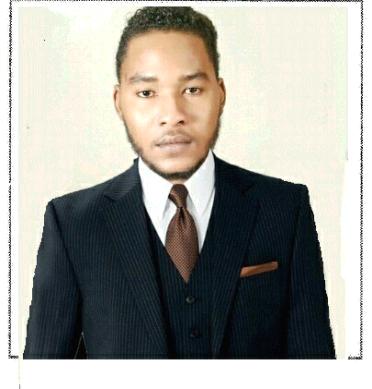 Ophthalmic Optometrist & Technicianat Sudan Eye Hospital SudanL	Location	Dubai, United Arab EmiratesEducation	Education.	Optometrist and technologiesExperience	3 Years, 5 MonthsCONTACTName:	AlameenMobile Phone:	C/o 971501685421Location	Dubai, United Arab EmiratesEmail Address:	alameen.376766@2freemail.com TARGETJOBTarget Job Title:  Certified Ophthalmic Optometrist & TechnicianCareer Level:	Mid CareerTarget Job Location:  UAECareer Objective:Diagnose, manga, and treat conditions and disease of the human eye and visual system, Examine eye and visual system, Prescribe eyeglasses and contact lens,work over this investigation (.FFA-.Fundus Flourescin Angiography, Optical Coherence Tomography ( OCT ).Employment Type: Full Time Employee; Contractor; TemporaryEmployee; Part Time Employee; CommissionPERSONAL INFORMATIONBirth Date 1 June 1994 (Age: 23)Gender	MaleNationality	Sudan1/3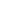 EXPERIENCE(3 YEARS, 5 MONTHS)February2012 - June 2013Ophthalmic Technician & OptometristM akkah Eye H osp ital-Kh artou m -SUDA NResponsible forDiagnose, manga, and treat conditions and disease of the human eye and visual systemExamine eye and visual systemPrescribe eyeglasses and contact lensMarch 2014 - March 2016Ophthalmic Technician & Optometrist( Sudan Eye Center )Khartoum - SudanResponsible forTesting and measures eye function to assist Ophthalmologist to diagnose and treat eye disorders and diseaseTests patients far acuity ,near acuity, peripheral vision, depth perception and colour perception-Examine eye using Slit lamp for abnormalities of corner and interior and posterior chambersmeasures intraocular pressure of eye .M easu rin g axial len gh th of eyeop tic sh op sJune 2016 - June2017Ophthalmic Optometrist & Refraction & Optical Shop(	M agrabi Eye H osp ital ).Egyp tResponsibilityperforming testing and measurements as requiredwork over this investigation (.FFA-.Fundus Flourescin Angiography )Optical Coherence Tomography ( OCT ). (A&B scan ) ( IOL Master)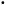 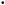 QUALIFICATION201 3	Higher Diploma , Of Optometrist & Technicianat Makkah Eye College SUDANCompleted the university education and obtaines Higher Diploma in Eye Investigation And eye exams2/32014	Master of Ophthalmic Technician and AssistanIJCOAHP ( Joint Commission On Alled Health PersonnelIn Ophthalmolgy ( IJCAHPO )Completed the education an obtained Master of Ophthalmic Technician and Assistance (COT & COA)Sep t 2011	Fundamentals And Principles Of NursingAfia Med ical of Exp erience SUDANCourse covered theoretical and practical of Nu rsing And Fu nd amentalsMAY 2016- Training Courses in the Ethics of the MedicalProfession and Health Personnel in OphthalmologySu d anese National Cou ncil of Med ical & Health ProfessionasCou rse Covered theoretical and p racticalof med ical and hu man healthLanguageArabic ( native ).	English ( native)	French ( intermediate)3/3